29 ème e 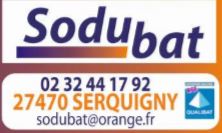 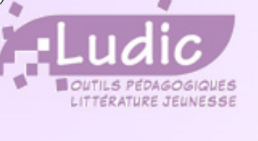 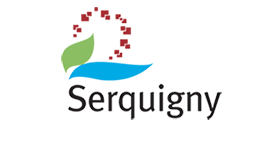 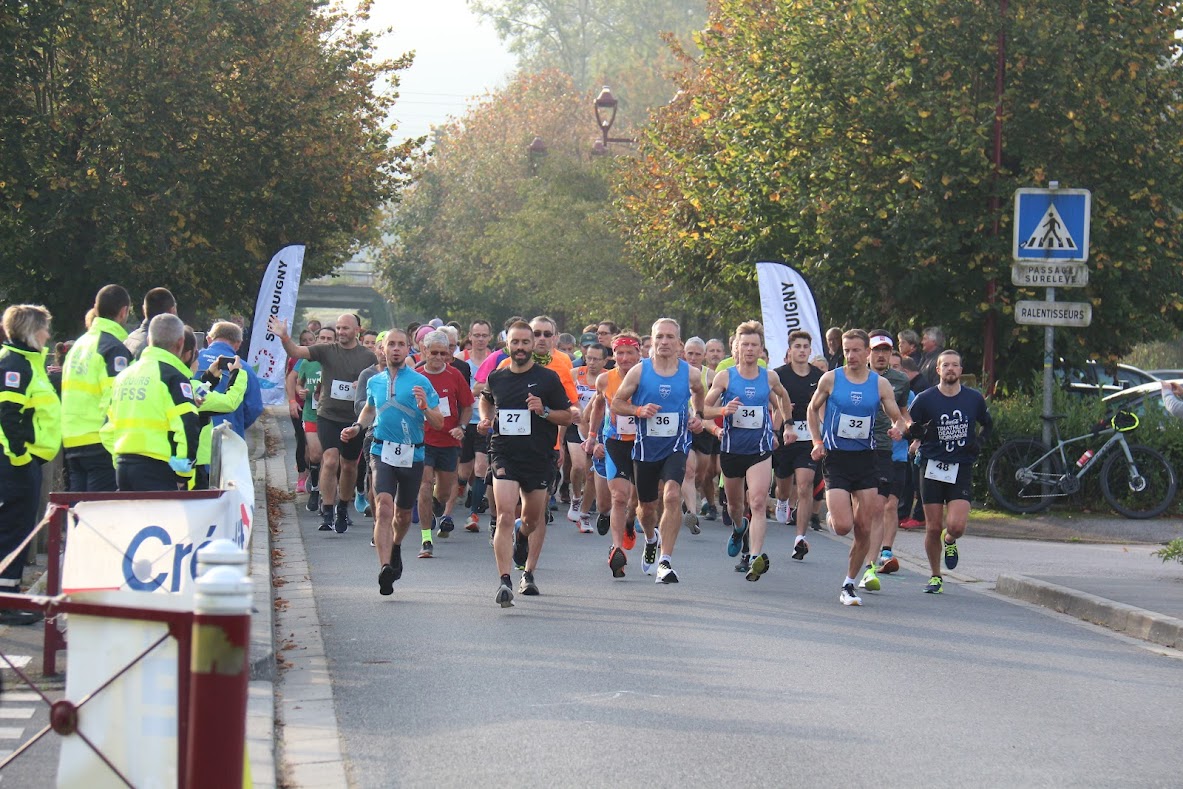 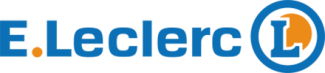 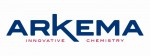 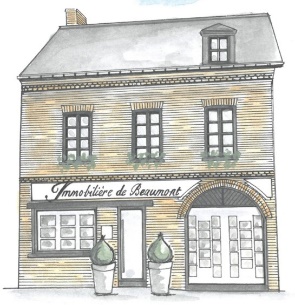 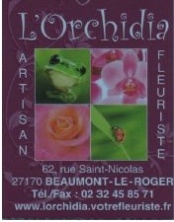 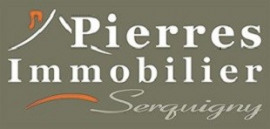 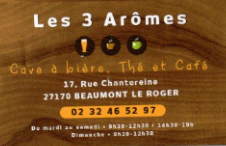 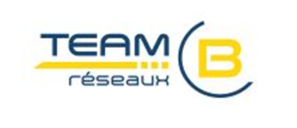 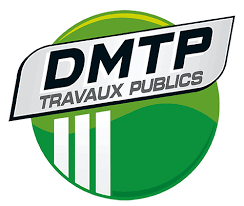 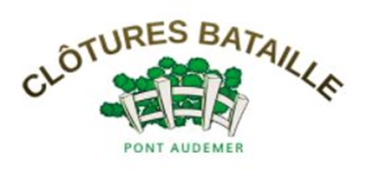 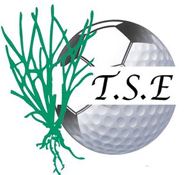 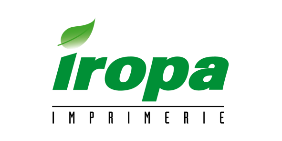 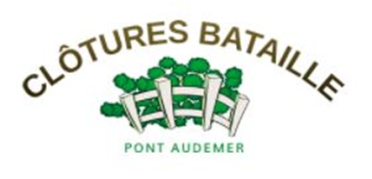 